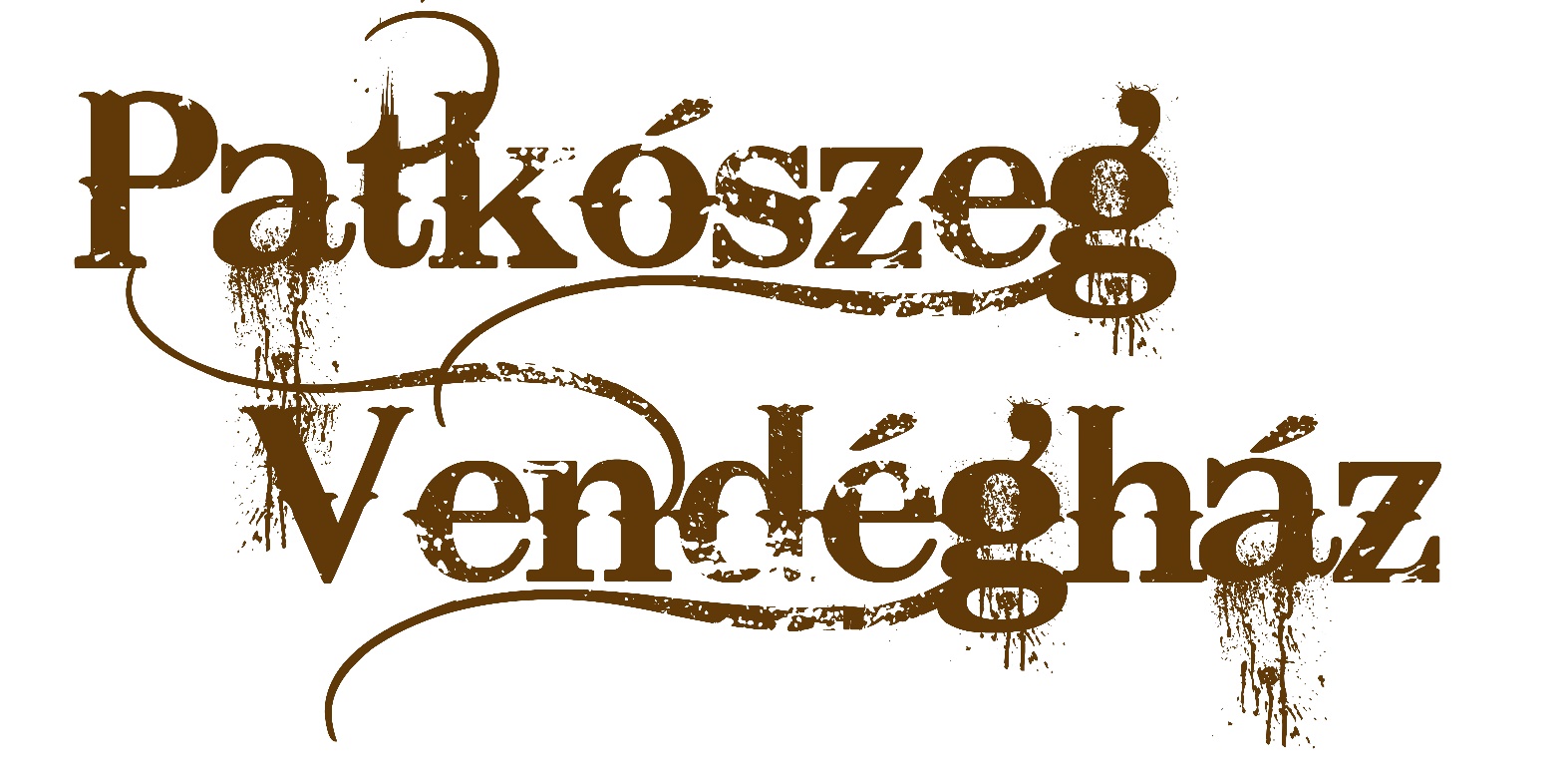 HÁZIRENDPATKÓSZEG VENDÉGHÁZ HÁZIRENDJEA Házirend céljaA Házirend célja, hogy meghatározza a Patkószeg Vendégház belső rendjét és tájékoztasson az alapvető szabályokról. E szabályok ismerete és elfogadása teszi lehetővé a nyugodt, otthonos együttélést és munkakörnyezetet. A Házirend mindenki számára egyformán iránymutató, megköveteli a közösségi lét általános szabályainak megtartását, az ingatlan és a vagyon védelmét, a Vendégek és a Szállásadó egymás iránti kölcsönös megbecsülését. A Patkószeg Vendégház jogállásaA Patkószeg Vendégház Szállásadóje a Kaposfői Lovassport és Kulturális Egyesület. Az ingatlan tulajdonosa 1/1 személyben Tolnai Zsófia.A Vendégek szálláshely szolgáltatás céljából igénybe vehetik a Szállásadó szolgáltatásit és használhatják az ingatlan erre a célra kijelölt részeit.A Patkószeg Vendégház működésének rendjeA Patkószeg Vendégház az év összes napján üzemel, kivéve a hivatalosan közzétett időpontokat. Minden Vendég csak saját felelősségére, 18 évet be nem töltött Vendégek szülői vagy felnőtt hozzátartozó felelősségére használhatják a Vendégházat.A Vendégek foglalhatnak telefonon, email-en, online közvetítő oldalakon. A telefonos és emil-es foglalások akkor tekinthetők hivatalosnak, ha arról a Vendég írásos visszaigazolást kapott.A foglalással egyidejűleg Vendégeink elfogadják a Házirendet.A Vendégek a szállást 14 órától foglalhatják el 20 óráig. Érkezés előtt minden esetben értesíteniük kell bennünket a foglaláskor kapott telefonszámon. Amennyiben a szállást nem hagyják el a távozás napján délelőtt 10 óráig, úgy azt a napot automatikusan felszámítjuk.A parkolás az arra kijelölt 3 parkolóhely valamelyikén lehetséges úgy, hogy a másik két hely szabad megközelítése biztosított legyen.Érkezéskor a mindenkori jogszabályoknak megfelelően történik a Vendégek érkeztetése, ehhez személyes okmányokra szükség lesz, ezeket minden esetben el kell kérnünk a beregisztráláshoz.A szállás díját érkeztetéskor kell kifizetni, amennyiben azt már korábban nem rendezték átutalással. Ettől eltérni csak a Szállásadó engedélyével lehet.A szállást azon Vendégek vehetik igénybe, akik érkeztetve lettek. A Vendégek a Vendégházba idegeneket nem engedhetnek be!A Vendégházba történő bejutást Szállásadó kulcs átadásával biztosítja Vendég részére, majd megmutatja a közös használatban lévő területeket.Szállásadó jogosult ellenőrizni a Vendégházat (előzetes bejelentés nélkül). Természetesen az ellenőrzés nem járhat a Vendégek zaklatásával. Az ellenőrzés, takarítás során a Vendég személyiségi jogait figyelembe kell venni.Az igénybe vehető szolgáltatásokról Szállásadó nyújt információt. Vannak szolgáltatások, melyek csak előzetes egyeztetéssel, felár ellenében vehetők igénybe (finn szauna, infra szauna, masszázs, lovaglás).Egy hetet meghaladó tartózkodás esetén hetente új ágyneműt biztosítunk, illetve kitakarítjuk a szobát igény esetén.A Vendég kötelezettsége a Vendégházat rendeltetésszerűen használni.A Vendégházban a dohányzás tilos! Kérjük a kijelölt helyen dohányozzon!A tűz- és munkavédelmi szabályok betartása kötelező mindenkire nézve.A Vendégház berendezését tilos kivinni a házból. A bútorokat átrendezni kizárólag Szállásadó engedélyével lehet.A Vendégek a háztartási szemetet az épületben és az udvaron elhelyezett szemetesekben kell gyűjteniük. Az udvaron található medence magántulajdonban van, így azt kérjük ne használják. Gyermekeket a medence közelébe engedni egyedül tilos! Szállásadó nem vállal felelősséget az esetleges balesetekért.Amennyiben Vendég tartózkodása során a szobával bármiféle probléma merülne fel, úgy azt haladéktalanul jelezze Szállásadónak. Utólagos reklamációt nem áll módunkban kezelni.Szállásadó nem vállal felelősséget a nem rendeltetésszerű használatból eredő károkért.Vendég köteles az általa okozott kárt azonnal jelenteni Szállásadónak, valamint a kárt megtéríteni.A Vendégek nem zavarhatják egymás nyugalmát, különös tekintettel a reggeli, és esti órákra. Este 22 óra és reggel 9 óra között törekedni kell a zaj kerülésére.Szállásadó rendszeresen gondozza a Vendégház udvarát, a Vendégek ott tartózkodásának ideje alatt is.Szállásadó semmiféle felelősséget nem vállal és kártérítésre nem kötelezhető természeti csapás, tűz, illetve önhibáján kívül történt események miatt bekövetkezett károkért. (pl.: áramszünet, csőtörés, vízhiány)A Patkószeg Vendégház területén felügyelet nélkül hagyott személyes tárgyakért a Szállásadó felelősséget nem vállal.Szállásadó nem vállal felelősséget az esetleges balesetekért, személyi sérülésekért.A Vendég probléma esetén a Szállásadó által kihelyezett telefonszámon kérhet segítséget.Szállásadó fenntartja a jogot, hogy a botrányosan viselkedő, másokat zavaró Vendéget a Vendégházból azonnali hatállyal elküldje.A szálláshely elhagyásakor a kulcsot le kell adni Szállásadó részére.Az átadott kulcsok elvesztése esetén Vendég köteles azonnali hatállyal értesíteni Szállásadót, valamint megtéríteni a kárt. (10.000 Ft)Amennyiben Vendégünk a foglalt napokhoz képest előbb távozik, úgy pénzt nem áll módunkban visszaadni.Kérjük ügyeljen a rendre és a tisztaságra!Kérésre rendelkezésre bocsátjuk:Kerti grill + felszerelés, eszközökVarró készletVasaló + vasaló deszkaCipőápoló eszközök/szerekMosógépEsernyőTovábbi választható szolgáltatásokVendégeink további szolgáltatásokat is igénybe vehetnek Szállásadóval történő előzetes egyeztetés után felár ellenében. Ezen szolgáltatások elérhetősége függ a külsős szolgáltatók szabad férőhelyeitől is.Infra szaunaFinn szaunaMasszázsLovaglásZáró rendelkezésekA Házirendet évente egyszer felül kell vizsgálni, ha szükséges a jogszabályi változásoknak megfelelően át kell dolgozni. A Házirend bármely pontja kiegészíthető, módosítható.A Házirendet az Patkószeg Vendégházon belül jól látható helyen ki kell függeszteni és biztosítani kell annak megismertetését a Dolgozók/Önkéntesek, és a Vendégek körében.A Házirendben nem szabályozott kérdésekben a mindenkor hatályos jogszabályok az irányadók.Ha a Vendég a Házirend bármely részét megsérti és szóbeli jelzés után sem tartja be azt, Szállásadó fenntartja a jogot, hogy a Vendéget felszólítsa a szálláshelyről történő távozásra.Ezen Házirend 2022. január 1-én lép hatályba.